YGG Toplantılarında alınan kararların tutanak haline getirilmesi.YGG Toplantı tutanağının imzalatılması, arşivleri, taratılması.TSE Kalite sisteminde kullanılan tüm evrakların güncel tutulması.TSE iletişim akışının sağlanması.TSE ile ilgili isim görev tanımı listesinin güncel tutulması.Belirli Dönemlerde Anket faaliyetlerinin hazırlanması.Yönetim Temsilcisine Kalite ile ilgili işlerde yardım eder.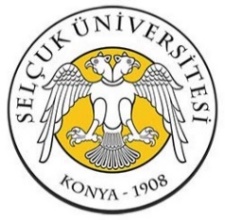 RAPORTÖRİŞ TANIMIDoküman NoSÜ-KYS-BİDB-GT-13RAPORTÖRİŞ TANIMIYayın Tarihi01.02.2018RAPORTÖRİŞ TANIMIRevizyon Tarihi/No00RAPORTÖRİŞ TANIMISayfa No1-1Hazırlayan Kalite Yönetim TemsilcisiOnaylayan Daire BaşkanıSayfa No1/1Abdullah BAŞOĞULKaan Doğan ERDOĞANSayfa No1/1